Komenda Miejska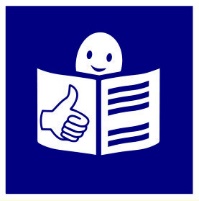 Państwowej Straży Pożarnejw Krakowie


Komenda Miejska Państwowej Straży Pożarnej w Krakowie znajduje się przy ulicy Westerplatte 19.



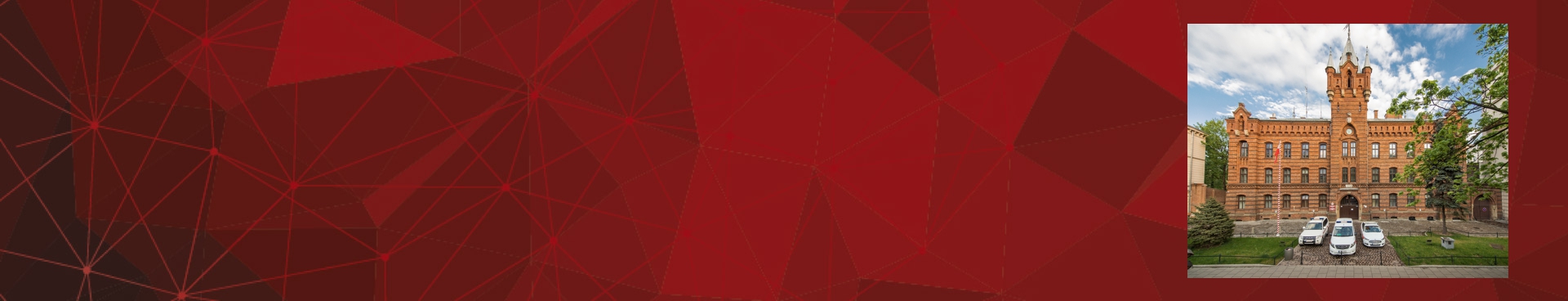 Komendantem Miejskim  Państwowej Straży Pożarnej w Krakowie jest pan Komendant  Paweł Knapik 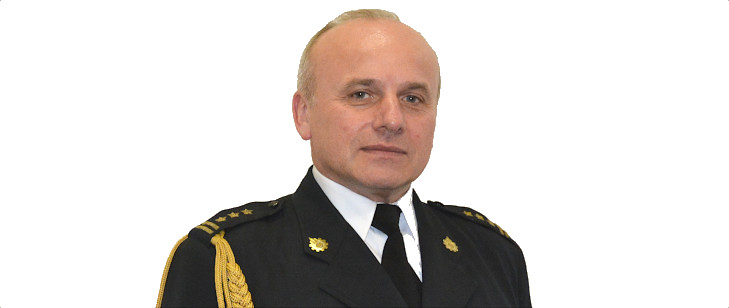 Panu Komendantowi pomagają Zastępcy Komendanta i inni strażacy. 


Czym zajmuje się Komenda? 

Do zadań Komendanta Miejskiego Państwowej Straży Pożarnej należy:kierowanie komendą miejską Państwowej Straży Pożarnej,organizowanie jednostek ratowniczo-gaśniczych,organizowanie na obszarze powiatu krajowego systemu ratowniczo-gaśniczego,dysponowanie oraz kierowanie siłami i środkami krajowego systemu ratowniczo-gaśniczego na obszarze powiatu poprzez swoje stanowisko kierowania,kierowanie jednostek organizacyjnych Państwowej Straży Pożarnej z obszaru powiatu do akcji ratowniczych i humanitarnych poza granicę państwa, na podstawie wiążących Rzeczpospolitą Polską umów i porozumień międzynarodowych,analizowanie działań ratowniczych prowadzonych na obszarze powiatu przez podmioty krajowego systemu ratowniczo-gaśniczego,organizowanie i prowadzenie akcji ratowniczej,współdziałanie z komendantem gminnym ochrony przeciwpożarowej, jeżeli komendant taki został zatrudniony w gminie,rozpoznawanie zagrożeń pożarowych i innych miejscowych zagrożeń,opracowywanie planów ratowniczych na obszarze powiatu,nadzorowanie przestrzegania przepisów przeciwpożarowych,wykonywanie zadań z zakresu ratownictwa,wstępne ustalanie przyczyn oraz okoliczności powstania i rozprzestrzeniania się pożaru oraz miejscowego zagrożenia,organizowanie szkolenia i doskonalenia pożarniczego,szkolenie członków ochotniczych straży pożarnych,inicjowanie przedsięwzięć w zakresie kultury fizycznej i sportu z udziałem podmiotów krajowego systemu ratowniczo-gaśniczego na obszarze powiatu,wprowadzanie podwyższonej gotowości operacyjnej w komendzie miejskiej Państwowej Straży Pożarnej w sytuacji zwiększonego prawdopodobieństwa katastrofy naturalnej lub awarii technicznej, których skutki mogą zagrozić życiu lub zdrowiu dużej liczby osób, mieniu w wielkich rozmiarach albo środowisku na znacznych obszarach, oraz w przypadku wystąpienia i utrzymywania się wzmożonego zagrożenia pożarowego.Do zadań Komendanta Miejskiego Państwowej Straży Pożarnej ponadto należy:współdziałanie z zarządem (oddziałem) powiatowym Związku Ochotniczych Straży Pożarnych Rzeczypospolitej Polskiej,przeprowadzanie inspekcji gotowości operacyjnej ochotniczych straży pożarnych na obszarze powiatu, pod względem przygotowania do działań ratowniczych,realizowanie zadań wynikających z innych ustawDostęp do Komendy 

Do budynku komendy można wejść od strony ulicy Westerplatte 
Kontakt z Komendą 

• Załatwienie sprawy przy pomocy  osoby przybranej 

• Napisanie i wysłanie drogą pocztową pisma na adres: 
  Komenda Miejska Państwowej Straży Pożarnej w Krakowie
  ulica Westerplatte 19 
  31-033

• Przesłanie zapytania lub pisma na adres e-mail: 
  dziennik.podawczy@psp.krakow.pl   telefon: 47 835 93 00

• Przyniesienie pisma i zostawienie na dzienniku podawczym              

• Kontakt drogą elektroniczną poprzez platformę 
  ePUAP: /KMPSPKRAKOW/Skrytka
  ePUAP to Elektroniczna Platforma Usług 
  Administracji Publicznej. 
    Żeby wysłać pismo przez e-PUAP 
  musisz mieć Internet i swoje konto w ePUAP. 